ГОРОДСКАЯ  ДУМА  ГОРОДА  ДИМИТРОВГРАДАУльяновской областиР Е Ш Е Н И Ег.Димитровград        25  октября  2023  года  		                                                             № 3/28  . Об избрании заместителей председателя комитета Городской Думы города Димитровграда Ульяновской области четвертого созывапо финансово-экономической политике и городскому хозяйствуРуководствуясь пунктом 15 части 2 статьи 26 Устава муниципального образования «Город Димитровград» Ульяновской области, частью 4 статьи 55 Регламента Городской Думы города Димитровграда Ульяновской области, Положением о комитетах Городской Думы города Димитровграда Ульяновской области четвертого созыва, Городская Дума города Димитровграда Ульяновской области четвертого созыва решила:1.  Избрать депутата Городской Думы города Димитровграда Ульяновской области четвертого созыва Лукьянова Константина Юрьевича заместителем председателя комитета Городской Думы города Димитровграда Ульяновской области четвертого созыва по финансово-экономической политике и городскому хозяйству.2. Избрать депутата Городской Думы города Димитровграда Ульяновской области четвертого созыва Толстошеева Андрея Алексеевича заместителем председателя комитета Городской Думы города Димитровграда Ульяновской области четвертого созыва по финансово-экономической политике и городскому хозяйству.3. Настоящее решение подлежит размещению на официальном сайте Городской Думы города Димитровграда Ульяновской области в информационно-телекоммуникационной сети «Интернет».4. Настоящее решение вступает в силу с момента его принятия.Председатель Городской Думыгорода Димитровграда Ульяновской области                                     			             К.Б.Душкова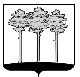 